Ո Ր Ո Շ ՈՒ Մ02 դեկտեմբերի 2022 թվականի   N 1676 - Ա ՍԵՓԱԿԱՆՈՒԹՅԱՆ ԻՐԱՎՈՒՆՔՈՎ ՎԼԱԴԻԿ ՀԱԿՈԲՅԱՆԻՆ ՊԱՏԿԱՆՈՂ, ԿԱՊԱՆ ՀԱՄԱՅՆՔԻ ԱՐԾՎԱՆԻԿ ԳՅՈՒՂՈՒՄ ԳՏՆՎՈՂ   ՏՆԱՄԵՐՁ ՀՈՂԱՄԱՍԻՆ  ՀԱՍՑԵ ՏՐԱՄԱԴՐԵԼՈՒ ՄԱՍԻՆ Ղեկավարվելով «Տեղական ինքնակառավարման մասին» Հայաստանի Հանրապետության օրենքի 35-րդ հոդվածի 1-ին մասի 22-րդ, 24-րդ կետերով, Հայաստանի Հանրապետության կառավարության 2005 թվականի դեկտեմբերի 29-ի  «Անշարժ գույքի` ըստ դրա գտնվելու վայրի հասցեավորման, ինչպես նաև անշարժ գույքի հասցեների ռեեստրի ստեղծման և վարման կարգը սահմանելու մասին» թիվ 2387-Ն որոշումով և հաշվի առնելով Վլադիկ Հակոբյանի լիազորված անձ  Էմիկ Աբելյանի դիմումը.  ո ր ո շ ու մ ե մՍեփականության իրավունքով Վլադիկ Հակոբյանին պատկանող, Կապան համայնքի Արծվանիկ գյուղում գտնվող 0,2231 հա տնամերձ հողամասին և նրա վրա առկա օժանդակ շինությանը տրամադրել հասցե. Սյունիքի մարզ, Կապան համայնք,  Արծվանիկ  գյուղ, 4-րդ  փողոց,  թիվ 5/6: ՀԱՄԱՅՆՔԻ ՂԵԿԱՎԱՐ                             ԳԵՎՈՐԳ ՓԱՐՍՅԱՆ2022թ. դեկտեմբերի 02
 ք. Կապան
ՀԱՅԱՍՏԱՆԻ ՀԱՆՐԱՊԵՏՈՒԹՅԱՆ ԿԱՊԱՆ ՀԱՄԱՅՆՔԻ ՂԵԿԱՎԱՐ
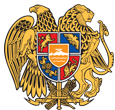 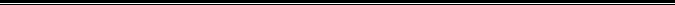 Հայաստանի Հանրապետության Սյունիքի մարզի Կապան համայնք 
ՀՀ, Սյունիքի մարզ, ք. Կապան, +374-285-42036, 060521818, kapan.syuniq@mta.gov.am